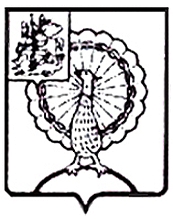 Совет депутатов городского округа СерпуховМосковской областиРЕШЕНИЕВ соответствии с Градостроительным кодексом Российской Федерации, Федеральным законом от 06.10.2003 № 131-ФЗ «Об общих принципах организации местного самоуправления в Российской Федерации», Уставом муниципального образования «Городской округ Серпухов Московской области», Совет депутатов городского округа Серпуховрешил:1. Внести в решение Совета депутатов городского округа Серпухов Московской области от 20.06.2018 № 301/37 «Об утверждении Положения об организации и проведении общественных обсуждений по вопросам градостроительной деятельности в городском округе Серпухов Московской области, Положения об организации и проведении публичных слушаний по вопросам градостроительной деятельности в городском округе Серпухов Московской области, Порядка предоставления предложений и замечаний по вопросу, рассматриваемому на общественных обсуждениях или публичных слушаниях в сфере градостроительной деятельности» следующие изменения: Пункт 13.2. раздела III Положения об организации и проведении общественных обсуждений по вопросам градостроительной деятельности в городском округе Серпухов Московской области изложить в следующей редакции: «Срок проведения общественных обсуждений по проектам генеральных планов поселений (городского округа) со дня оповещения жителей муниципального образования о времени и месте их проведения до дня опубликования заключения о результатах общественных обсуждений составляет 90 календарных дней». Пункт 14.2. раздела III Положения об организации и проведении общественных обсуждений по вопросам градостроительной деятельности в городском округе Серпухов Московской области, изложить в следующей редакции: «Срок проведения общественных обсуждений по проекту правил землепользования и застройки со дня оповещения жителей муниципального образования о времени и месте их проведения до дня опубликования заключения о результатах общественных обсуждений составляет 90 календарных дней». Пункт 11.18. раздела II Положения об организации и проведении публичных слушаний по вопросам градостроительной деятельности в городском округе Серпухов Московской области, изложить в следующей редакции: «Собрание проводится, как правило, в рабочие дни с 9 до 18 часов». Пункт 11.19. раздела II Положения об организации и проведении публичных слушаний по вопросам градостроительной деятельности в городском округе Серпухов Московской области, изложить в следующей редакции: «Уполномоченный орган не вправе ограничивать участникам доступ к месту проведения публичных слушаний». Пункт 12.1. раздела II Положения об организации и проведении публичных слушаний по вопросам градостроительной деятельности в городском округе Серпухов Московской области, слова «3 рабочих дней» заменить на «5 рабочих дней». Пункты 13.1, 13.5. раздела II Положения об организации и проведении публичных слушаний по вопросам градостроительной деятельности в городском округе Серпухов Московской области, слова «3 рабочих дней» заменить на «5 рабочих дней». Пункт 14.2. раздела III Положения об организации и проведении публичных слушаний по вопросам градостроительной деятельности в городском округе Серпухов Московской области, изложить в следующей редакции: «Срок проведения публичных слушаний по проектам генеральных планов поселений (городского округа) со дня оповещения жителей муниципального образования о времени и месте их проведения до дня опубликования заключения о результатах публичных слушаний составляет 50 календарных дней».Пункт 15.2. раздела III Положения об организации и проведении публичных слушаний по вопросам градостроительной деятельности в городском округе Серпухов Московской области, изложить в следующей редакции: «Срок проведения публичных слушаний по проекту правил землепользования и застройки со дня оповещения жителей муниципального образования о времени и месте их проведения до дня опубликования заключения о результатах публичных слушаний составляет 50 календарных дней».2. Направить настоящее решение  Главе городского округа Серпухов         Ю.О. Купецкой для подписания и опубликования (обнародования).3. Контроль за выполнением настоящего решения возложить на постоянную депутатскую комиссию по перспективному развитию города, экономике, научно-промышленной политике, строительству, предпринимательству и муниципальной собственности (И.В. Харьков).Председатель Совета депутатов                                                              И.Н. Ермаков                           Глава городского округа                                                                         Ю.О. КупецкаяПодписано Главой городского округа 06.11.2019№ 63/9 от  06.11.2019   О внесении изменений в решение Совета депутатов городского округа Серпухов Московской области от 20.06.2018 № 301/37 «Об утверждении Положения об организации и проведении общественных обсуждений по вопросам градостроительной деятельности в городском округе Серпухов Московской области, Положения об организации и проведении публичных слушаний по вопросам градостроительной деятельности в городском округе Серпухов Московской области, Порядка предоставления предложений и замечаний по вопросу, рассматриваемому на общественных обсуждениях или публичных слушаниях в сфере градостроительной деятельности»